Agency overviewOur vision is to create thriving environments, communities and economies for the people of New South Wales. We focus on some of the biggest issues facing our state. We deliver sustainable water resource and environment management, secure our energy supply, oversee our planning system, maximise community benefit from government land and property, and create the conditions for a prosperous state. We strive to be a high-performing, world-class public service organisation that celebrates and reflects the full diversity of the community we serve and seeks to embed Aboriginal cultural awareness and knowledge throughout the department.  The Water Group leads the NSW Government in providing confidence to communities and stakeholders with the transparent stewardship of water resources, provision of services and reforms that support sustainable and healthy environments, economies and societies across NSW.  Primary purpose of the role The Assistant Policy Officer undertakes a range of research, analysis and administrative activities to support the development of urban water policy, strategy and general advice that informs recommendations to Departmental Executives and the Minister. Key accountabilitiesUndertake actions to support the development of strategy, policy, and analytical projects and initiatives that contribute to the key strategic functions of the Urban Water Policy team.Undertake research and analysis in assigned areas and contribute – through analysis and drafting - to the preparation of brief and reports to inform government decision making. Provide high quality, consistent advice and information upon request of peers and senior executives.Contribute to the preparation of correspondence, papers, and minutes to support the development of policy initiatives. Provide a range of administrative activities, including coordinating working groups and committees, to support stakeholder engagement as well as policy development and implementation Key challenges Delivering multiple strategic, analytical and research activities within agreed standards and objectives, given tight deadlines and competing demands and priorities.Key relationshipsRole dimensionsDecision makingThe Assistant Policy Officer:Undertakes day to day tasks independently and develops own priorities in accordance with the work plan, team work demands, and guidance from the Manager, Urban Water Policy.  Makes recommendations on policy development and project improvement.Reporting lineManager, Urban Water Policy.Direct reportsNil.Budget/ExpenditureNil.Essential RequirementsTertiary qualifications in a related discipline.Capabilities for the roleThe NSW public sector capability framework describes the capabilities (knowledge, skills and abilities) needed to perform a role. There are four main groups of capabilities: personal attributes, relationships, results and business enablers, with a fifth people management group of capabilities for roles with managerial responsibilities. These groups, combined with capabilities drawn from occupation-specific capability sets where relevant, work together to provide an understanding of the capabilities needed for the role.The capabilities are separated into focus capabilities and complementary capabilities. Focus capabilitiesFocus capabilities are the capabilities considered the most important for effective performance of the role. These capabilities will be assessed at recruitment. The focus capabilities for this role are shown below with a brief explanation of what each capability covers and the indicators describing the types of behaviours expected at each level.Complementary capabilitiesComplementary capabilities are also identified from the Capability Framework and relevant occupation-specific capability sets. They are important to identifying performance required for the role and development opportunities. Note: capabilities listed as ‘not essential’ for this role are not relevant for recruitment purposes however may be relevant for future career development.ClusterPlanning, Industry & EnvironmentAgencyDepartment of Planning Industry and EnvironmentDivision/Branch/UnitWaterLocationParramatta / NegotiableClassification/Grade/BandClerk Grade 5/6ANZSCO Code224412PCAT Code1119192Date of ApprovalSeptember 2021Agency Websitewww.dpie.nsw.gov.auWho       WhyInternalManager, Urban Water PolicyParticipate in discussions and decision making Escalate issues, suggest advice and receive instructions Receive guidance and instructions and report on progress against work plansResilient Cities and Towns BranchParticipate in meetings, share information and provide input on issuesInternal stakeholdersRespond to enquiries Coordinate meetings and activities Provide routine policy adviceExternalGovernment agencies, water utilities and stakeholder groupsRespond to enquiries Coordinate meetings and activities Provide routine policy adviceFOCUS CAPABILITIESFOCUS CAPABILITIESFOCUS CAPABILITIESFOCUS CAPABILITIESFOCUS CAPABILITIESCapability group/setsCapability nameBehavioural indicatorsLevel 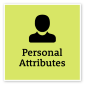 Display Resilience and CourageBe open and honest, prepared to express your views, and willing to accept and commit to changeDisplay Resilience and CourageBe open and honest, prepared to express your views, and willing to accept and commit to changeBe open to new ideas and approachesOffer own opinion, ask questions and make suggestionsAdapt well to new situationsDo not give up easily when problems ariseStay calm in challenging situationsFoundationalManage SelfShow drive and motivation, an ability to self-reflect and a commitment to learningManage SelfShow drive and motivation, an ability to self-reflect and a commitment to learningAdapt existing skills to new situationsShow commitment to achieving work goalsShow awareness of own strengths and areas for growth, and develop and apply new skillsSeek feedback from colleagues and stakeholdersStay motivated when tasks become difficultIntermediate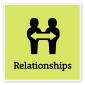 Communicate EffectivelyCommunicate clearly, actively listen to others, and respond with understanding and respectCommunicate EffectivelyCommunicate clearly, actively listen to others, and respond with understanding and respectFocus on key points and speak in plain EnglishClearly explain and present ideas and argumentsListen to others to gain an understanding and ask appropriate, respectful questionsPromote the use of inclusive language and assist others to adjust where necessaryMonitor own and others’ non-verbal cues and adapt where necessaryWrite and prepare material that is well structured and easy to followCommunicate routine technical information clearlyIntermediateWork CollaborativelyCollaborate with others and value their contributionWork CollaborativelyCollaborate with others and value their contributionWork as a supportive and cooperative team member, sharing information and acknowledging others’ effortsRespond to others who need clarification or guidance on the jobStep in to help others when workloads are highKeep the team and supervisor informed of work tasksUse appropriate approaches, including digital technologies, to share information and collaborate with othersFoundational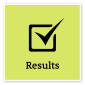 Think and Solve ProblemsThink, analyse and consider the broader context to develop practical solutionsThink and Solve ProblemsThink, analyse and consider the broader context to develop practical solutionsIdentify the facts and type of data needed to understand a problem or explore an opportunityResearch and analyse information to make recommendations based on relevant evidenceIdentify issues that may hinder the completion of tasks and find appropriate solutionsBe willing to seek input from others and share own ideas to achieve best outcomesGenerate ideas and identify ways to improve systems and processes to meet user needsIntermediate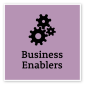 Project ManagementUnderstand and apply effective planning, coordination and control methodsProject ManagementUnderstand and apply effective planning, coordination and control methodsPerform basic research and analysis to inform and support the achievement of project deliverablesContribute to developing project documentation and resource estimatesContribute to reviews of progress, outcomes and future improvementsIdentify and escalate possible variances from project plansIntermediateCOMPLEMENTARY CAPABILITIESCOMPLEMENTARY CAPABILITIESCOMPLEMENTARY CAPABILITIESCOMPLEMENTARY CAPABILITIESCOMPLEMENTARY CAPABILITIESCapability group/setsCapability nameDescriptionLevel Act with IntegrityAct with IntegrityBe ethical and professional, and uphold and promote the public sector valuesIntermediateValue Diversity and InclusionValue Diversity and InclusionDemonstrate inclusive behaviour and show respect for diverse backgrounds, experiences and perspectivesIntermediateCommit to Customer ServiceCommit to Customer ServiceProvide customer-focused services in line with public sector and organisational objectivesFoundationalInfluence and NegotiateInfluence and NegotiateGain consensus and commitment from others, and resolve issues and conflictsFoundationalDeliver ResultsDeliver ResultsAchieve results through the efficient use of resources and a commitment to quality outcomesFoundationalPlan and PrioritisePlan and PrioritisePlan to achieve priority outcomes and respond flexibly to changing circumstancesIntermediateDemonstrate AccountabilityDemonstrate AccountabilityBe proactive and responsible for own actions, and adhere to legislation, policy and guidelinesFoundationalFinanceFinanceUnderstand and apply financial processes to achieve value for money and minimise financial riskFoundationalTechnologyTechnologyUnderstand and use available technologies to maximise efficiencies and effectivenessFoundationalProcurement and Contract ManagementProcurement and Contract ManagementUnderstand and apply procurement processes to ensure effective purchasing and contract performanceFoundational